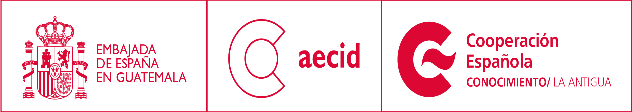 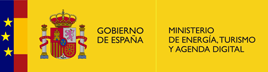 1º BORRADOR PROGRAMAI ENCUENTRO IBEROAMERICANO SOBRE GESTIÓN URBANA DEL PATRIMONIO HISTÓRICO CON FINES TURÍSTICOS 16 AL 18 DE OCTUBRE, CENTRO DE FORMACIÓN AECID EN LA ANTIGUA (GUATEMALA)Asistentes: Gestores públicos a nivel nacional (Directivos o predirectivos) y local (Alcaldes o responsables de alto nivel) de las administraciones turísticas iberoamericanas, en su vertiente turística y/o cultural. Representantes de las Cámaras de Turismo. Objetivos:Analizar y debatir las particularidades de las Ciudades con Patrimonio cultural como recurso turístico desde un punto de vista de gestión sostenible. A través de reflexiones teóricas y de la exposición de experiencias concretas, tanto españolas como iberoamericanas, los participantes podrán encontrar respuestas a los retos de la revalorización de las Ciudades Patrimonio de la Humanidad y ciudades con un patrimonio cultural muy marcado a través de una gestión turística sostenible, sus particulares exigencias y sus posibilidades de promociónPONENCIAS:El patrimonio cultural ¿una carga o una fuente de ingresos? Distintos usos del patrimonio cultural. El uso turístico del patrimonio cultural como factor de desarrollo económico.El turismo cultural como respuesta a las nuevas tendencias de la demanda.Concepto de patrimonio cultural: patrimonio tangible e intangiblePrincipios básicos en la gestión turística del patrimonio culturalel principio de sostenibilidad:sostenibilidad económicasostenibilidad ecológica (medio-ambiental)sostenibilidad social-culturalel principio de participación ciudadanael principio de colaboración sector público-sector privadola planificaciónInstrumentos para la puesta en valor del Patrimonio Turístico Cultural : El Plan de Interpretación y los Centros de InterpretaciónLa experiencia de Paradores de Turismo de España en la rehabilitación del patrimonio histórico y su explotación comercial con fines turísticosLa conversión de un destino turístico con elementos históricos en un Destino Turístico InteligenteExperiencias Iberoamericana: el ejemplo de Centroamérica, la Ruta Colonial y de los Volcanes. PONENTES:Representante de la Secretaría de Estado de Turismo de EspañaRepresentante de TurespañaRepresentantes de Grupo de Ciudades Patrimonio de la Humanidad de EspañaRepresentante de ParadoresRepresentante del Ministerio de CulturaRepresentante de SEGITTUR Representante del  Programa de Cooperación de la AECID con Centroamérica Representante del BIDRepresentante de La Antigua, ciudad designada como Patrimonio de la Humanidad por la UNESCO en 1979Organización del programa del I Encuentro Iberoamericano sobre gestión urbana del patrimonio histórico con fines turísticos: Se celebrará durante tres días (del 16 al 18 de octubre) en el Centro de Formación que la AECID tiene en La AntiguaDesarrollo de ponencias marco en relación con los temas principales del EncuentroOrganización de talleres de trabajo que pongan en práctica lo expuesto en las ponenciasPresentación de experiencias a cargo de los participantes.Posible visita a la Ciudad de La Antigua, ciudad Patrimonio de la Humanidad. 